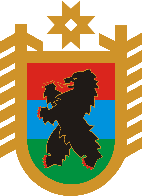 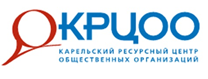 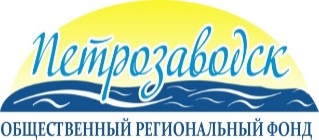 Программа семинара «Особенности работы с информационными материалами для некоммерческих организаций»Дата:19 сентября 2019 годаВремя:13.30 – 15.30Место:г.Олонец, ул. Свирских дивизий, д.1 (зал заседаний)Модераторы: Крутикова Ирина Александровна, начальник отдела Министерства национальной и региональной политики Республики КарелияРоманова Анастасия Алексеевна, член Карельского регионального общественного фонда поддержки благотворительных, социальных, культурных, образовательных инициатив «Петрозаводск»Модераторы: Крутикова Ирина Александровна, начальник отдела Министерства национальной и региональной политики Республики КарелияРоманова Анастасия Алексеевна, член Карельского регионального общественного фонда поддержки благотворительных, социальных, культурных, образовательных инициатив «Петрозаводск»13.15Регистрация участников семинара. Приветственный кофе13.30-13.40Открытие семинара:Крутикова Ирина Александровна, начальник отдела Министерства национальной и региональной политики Республики Карелия представитель администрации Олонецкого национального муниципального районаРоманова Анастасия Алексеевна, член Карельского регионального общественного фонда поддержки благотворительных, социальных, культурных, образовательных инициатив «Петрозаводск», координатор проекта 13.40 – 13.50Информационное обеспечение деятельности некоммерческих организаций Карелии: ресурсы и возможностиКрутикова Ирина Александровна, начальник отдела Министерства национальной и региональной политики Республики Карелия 13.50 – 14.05Работа с текстовыми формами информации. Как превратить событие в новость?Представитель журналистского сообщества Республики Карелия14.05 – 14.25Основные принципы подготовки и использования графических материалов и иллюстрацийПредставитель некоммерческого сектора (Санкт-Петербург)14.25-14.50Как рассказать о себе? Подготовка презентаций некоммерческих организаций (правила, программное обеспечение)Колеченок Елена Николаевна, председатель Карельской региональной общественной организации содействия развитию муниципальных образований «В Городе»14.50-15.05Основные принципы организации информационной работы некоммерческих организаций в социальных сетяхЧумак Ксения Андреевна, заместитель генерального директора Ассоциации «Карельский ресурсный Центр общественных организаций»15.05-15.25Вопросы. Дискуссия.15.25-15.30Закрытие семинара:Крутикова Ирина Александровна, начальник отдела Министерства национальной и региональной политики Республики Карелия